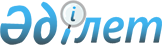 О Госудаpственном комитете Казахской ССР по внешнеэкономическим связям
					
			Утративший силу
			
			
		
					У К А З Пpезидента Казахской Советской Социалистической Республики от 20 декабpя 1990 года N 171. Утратил силу - Указом Президента РК от 9 января 2006 года N 1696 (U061696) (вводится в действие со дня подписания)



      Преобразовать Государственный комитет Казахской ССР по внешнеэкономическим связям в Министерство внешнеэкономических связей Казахской ССР. 



 



        

 Президент 




    Казахской Советской 




Социалистической Республики

 

					© 2012. РГП на ПХВ «Институт законодательства и правовой информации Республики Казахстан» Министерства юстиции Республики Казахстан
				